(Ф 13)Міністерство охорони здоров'я України 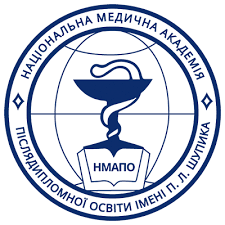 Національний університет охорони здоров’я імені П. Л. ШупикаСистема менеджменту якості освітиРОБОЧА ПРОГРАМАнавчальної дисципліни«УПРАВЛІННЯ ПРОЄКТАМИ В ПУБЛІЧНІЙ СФЕРІ»Галузь знань:	28 «Публічне управління та адміністрування» Спеціальність:	281 «Публічне управління та адміністрування» Освітньо-професійна програма: «Публічне управління та адміністрування»Курс – 1Семестр – 2-3Лекції– 6			        Практичні заняття	– 4Самостійна робота	– 80Індивідуальне завдання (1) – 2 семестр Залік – 3 семестрУсього (годин/кредитів ECTS) – 90/3Робочу програму навчальної дисципліни «Управління проєктами в публічній сфері» розроблено на основі освітньо-професійної програми та робочого навчального плану підготовки фахівців освітнього ступеня «магістр» за спеціальністю 281 «Публічне управління та адміністрування» та відповідних нормативних документів.Робочу програму розроблено доктором наук з державного управління, професором Н.Г.ДіденкоРобочу програму обговорено та схвалено на засіданні випускової кафедри спеціальності 281 «Публічне управління та адміністрування» – кафедри управління охороною здоров’я та публічного адміністрування.протокол № __  від _______2021 р.Завідувач кафедри 	професор Михальчук В. М.Робочу програму обговорено та схвалено на засіданні Навчально-методичної комісії НУОЗ  імені П. Л. Шупикапротокол № __ від ______2021 р.Голова  навчально-методичної комісії                                       чл. кор. НАМН України професор                                   Вдовиченко  Ю.П.ЗМІСТ	Вступ	41.	Пояснювальна записка	41.1.	Заплановані результати	41.2.	Програма навчальної дисципліни	72.	Зміст навчальної дисципліни	82.1.	Структура навчальної дисципліни	82.2.	Лекційні заняття, їх тематика і обсяг	92.3.	Практичні заняття, їх тематика і обсяг	102.4.	Самостійна (індивідуальна) робота слухача, її зміст та обсяг	112.5.	Індивідуальна залікова робота	112.6. Орієнтовні теми самостійної домашньої роботи	123.	Навчально-методичні матеріали з дисципліни……………………	143.1.	Методи навчання………………………………………………………..	143.2.	Рекомендована література (базова і допоміжна)……………………...	144.	Рейтингова  система  оцінювання  набутих  знань та вмінь	16ВСТУПРобоча програма навчальної дисципліни «Управління проєктами в публічній сфері» розроблена на основі Національної рамки кваліфікацій України, «Положення про організацію освітнього процесу в НМАПО імені П. Л. Шупика», уведеного в дію наказом № 3339 від 13 жовтня 2016 р., освітньо-професійної програми підготовки здобувачів вищої освіти  другого (магістерського) рівня підготовки за спеціальністю 281 «Публічне управління та адміністрування»  та інших відповідних нормативних документів.1.Пояснювальна запискаЗаплановані результати.Місце: навчальна дисципліна є теоретичною основою сукупності знань та вмінь, що забезпечують базову підготовку фахівців з публічного управління та адміністрування і входить до циклу вибіркових дисциплін підготовки магістрів за спеціальністю «Публічне управління та адміністрування». Навчальна дисципліна сприяє формуванню управлінської компетентності фахівців з публічного управління та адміністрування, здатності до абстрактного мислення, аналізу та синтезу, уміння розробляти та управляти проєктами.Дисципліна має міждисциплінарний характер та інтегрує в собі знання юридичних, соціологічних, економічних галузей. Мета дисципліни: засвоєння теоретичних знань та формування професійних компетентностей щодо використання методів та інструментарію проєктного менеджменту в сфері публічного управління та адміністрування.Завданнями  дисципліни є:засвоєння сутності та основних завдань управління проектами; методичних основ планування і контролю проекту; базових засад створення організаційної структури проекту; теоретичних основ управління проектним циклом в публічній сфері; оволодіння навичками та уміннями використовувати основні інструменти проектного циклу; здійснювати розроблення та управління проектами у публічній сфері;формування вмінь розробки і реалізації соціальних, інфраструктурних та інвестиційних проектів розвитку територій.У процесі викладання навчальної дисципліни основна увага приділяється оволодінню слухачами компетентностями:Загальні компетентності (ЗК)ЗК01. Здатність до абстрактного мислення, аналізу та синтезу. ЗК02. Здатність працювати в команді, мотивувати людей та рухатися до спільної мети, бути лідером, діяти соціально 8 відповідально та свідомоЗК03. Здатність розробляти та управляти проєктами. ЗК04. Здатність удосконалювати й розвивати професійний, інтелектуальний і культурний рівні.ЗК07. Здатність генерувати нові ідеї (креативність).Спеціальні (фахові, предметні) компетентності (СК)СК02. Здатність організовувати діяльність органів публічного управління та інших організацій публічної сфери.СК07. Здатність самостійно готувати проєкти нормативноправових актів, аналітичні довідки, пропозиції, доповіді, надавати експертну оцінку нормативно-правовим актам на різних рівнях публічного управління та адміністрування. СК08. Здатність розробляти стратегічні документи розвитку соціально-економічних систем на вищому, центральному, регіональному, місцевому та організаційному рівнях.Соціальні навички (soft skills)здатність працювати в команді,здатність розуміння важливості deadline (вчасного виконання поставлених завдань), здатність логічно і критично мислити, здатність самостійно приймати рішення, креативність.Програмні результати навчанняДля поглиблення нормативного змісту підготовки здобувачів вищої освіти:РН06. Здійснювати ефективне управління інноваціями, ресурсами, ризиками, проєктами, змінами, якістю, застосовувати сучасні моделі, підходи та технології, міжнародний досвід при проєктуванні та реорганізації управлінських та загальноорганізаційних структур. РН07. Уміти розробляти національні/регіональні програмні документи щодо розвитку публічного управління, використовуючи системний аналіз і комплексний підхід, а також методи командної роботи.РН08. Уміти здійснювати ефективну комунікацію, аргументувати свою позицію, використовувати сучасні інформаційні та комунікаційні технології у сфері публічного управління та адміністрування на засадах соціальної відповідальності, правових та етичних норм.Здобувачі вищої освіти повинні:знати:методологію, методи та інструменти проєктного менеджменту, системні моделі проєктного управління та управління програмою в публічній сфері;методи і засоби аналізу і планування проєктної діяльності у публічній сфері;інструменти розробки проєктів і програм в публічній сфері, зокрема інституційно-правові, фінансово-економічні, організаційні, інформаційно-комунікативні тощо;основні концепції, поняття, методи та технології (інструменти), які використовуються в світовій практиці в процесі аналізу проєктних  рішень;методологію та технології проведення стратегічної екологічної оцінки планів і програм, а також чинників, що впливають на цей процес;сутність основних категорій управління ризиками в проєкті та основні функції управління ризиками;методи запобігання та шляхи подолання ризиків; критерії вибору альтернативи в умовах невизначеності та ризику при прийнятті рішень;особливості управління проєктами за умов участі (підтримки) іноземних організацій;теоретичні основи, методи і засоби аналізу і планування проєктної діяльності щодо розвитку територій;вміти:управляти життєвим циклом проєкту, зокрема такими групами процесів як:  ініціації проєкту; планування проєкту; виконання; моніторингу та управління; завершення, а також забезпечувати взаємодію між цими процесами;застосовувати сучасні інструменти в розробці проєктів та програм в публічній сфері;володіти методами та засобами прийняття управлінських рішень з проєктного аналізу в умовах невизначеності зовнішнього середовища та ризику;проводити проєктний аналіз відібраних проєктних альтернатив згідно критеріїв ефективності проєктів, стратегічну оцінку та аудит проєктів і програм, що найбільш часто реалізуються в публічній сфері;розвивати вміння практичного характеру – організації процесу СЕО та управління ним;здійснювати ідентифікацію ризиків програм і проєктів, визначати методи та інструменти реагування на ризики;застосовувати ряд стратегій для вибору альтернативи в умовах невизначеності.Програма навчальної дисципліни.Навчальний матеріал дисципліни структурований за модульним принципом і складається з 2  змістових модулів та наступних тем:Змістовий модуль 1. Теоретичні основи проєктного менеджменту в публічній сфері                   Тема 1. Проєктний підхід, його місце і роль в публічному управлінні та реалізації стратегій розвитку територійТема 2. Методологія управління проєктами в публічній сферіТема 3. Основні поняття проєктного підходу та оцінювання ефективності проєктів в публічній сферіТема 4. Адміністрування проєктів і програм у публічній сфері на національному, регіональному, місцевому рівняхЗмістовий модуль 2. Технології управління проєктами в публічній сферіТема 5. Проєктний аналіз та прийняття рішеньТема 6. Основні форми організаційної структури проєктівТема 7. Інструменти управління проєктомТема 8. Управління ризиками проєктів2.ЗМІСТ НАВЧАЛЬНОЇ ДИСЦИПЛІ2.1.Структура навчальної дисципліни2.2.Лекційні заняття, їх тематика і обсягПрактичні заняття, їх тематика і обсяг2.4.Самостійна (індивідуальна) робота слухача, її зміст та обсяг2.5. Індивідуальна залікова роботаІндивідуальна залікова робота для проміжного контролю знань виконують слухачі магістратури спеціальності «Публічне управління та адміністрування» відповідно до навчального плану, затверджених в установленому порядку методичних рекомендацій, з метою закріплення та поглиблення теоретичних знань та вмінь слухачів при виконанні науково-дослідної роботи.Метою виконання індивідуальної роботи є закріплення і систематизація отриманих знань у процесі самостійної підготовки у міжсесійний період.Слухач магістратури повинен:прослухати курс лекцій, вивчити теоретичний матеріал;ознайомитись з нормативно-правовою базою, науково-монографічною літературою, підручниками, посібниками, вивчити практику організації діяльності  публічних службовців;виконати в міжсесійний період отримане індивідуальну залікову роботу, подати його у встановлений термін для перевірки і захистити у викладача на консультації.Час, потрібний для виконання індивідуальної роботи, складає 15 годин самостійної роботи. Виконання, оформлення та захист індивідуальної залікової роботи здійснюється слухачем відповідно до методичних рекомендацій.Завдання для індивідуальної залікової роботи1.Опишіть діючий проект в публічній сфері, використовуючи конкретні приклади національних, регіональних або місцевих проектів.3. НАВЧАЛЬНО-МЕТОДИЧНІ МАТЕРІАЛИ З ДИСЦИПЛІНИІз метою забезпечення максимального засвоєння студентами матеріалу курсу використовуються наступні методи навчання:Методи організації та здійснення навчально-пізнавальної діяльності:словесні (лекція-монолог, лекція-діалог, проблемна-лекція);наочні (презентація, демонстрування); практичні методи (вправи; практичні завдання).Методи стимулювання й мотивації навчально-пізнавальної діяльності:метод проблемного викладу матеріалу;моделювання життєвих ситуацій; мозковий штурм;метод опори на життєвий досвід;навчальної дискусії.Методи контролю й самоконтролю за ефективністю навчально-пізнавальної діяльності:усного контрою;письмового контролю;самоконтролю та взаємоконтролю, рецензування відповідей.Рекомендована літератураОсновна літератураЄгорченков О. В. Азбука управління проектами. Планування: навч. посіб. [Текст] / О. В. Єгорченков, Н. Ю. Єгорченкова, Є. Ю. Катаєва. Київ : КНУ ім.Т.Шевченка, 2017. 117 с. Енциклопедія державного управління [Текст]: у 8 т. Т. 2: Методологія державного управління. К. НАДУ, 2011. 692 с.  Закон України «Про науково-технічну діяльність». URL: http://search.ligazakon.ua. Закон України «Про затвердження Порядку розроблення проектної документації на будівництво об'єктів». URL: https://zakon.rada.gov.ua Закон України «Про інвестиційну діяльність». URL: https://zakon.rada.gov.ua. Закон України «Про державно-приватне партнерство». URL: https://zakon.rada.gov.ua Кожушко Л. Ф. Управління проектами: Навчальний посібник [Текст] / Л. Ф. Кожушко, С. М. Кропівко. К. : Кондор-Видавництво, 2015. 388 с. Петренко Н. О. Управління проектами [Текст]: навчальний посібник. / Н. О. Петренко, Л. О. Кустріч, М. О. Гоменюк. К. : «Центр учбової літератури», 2017. 224 с. Прикладні аспекти управління проектами в публічній сфері / за заг. ред. О.В. Кулініча. Х. : ФОП Іванченко І.С., 2018. 93 с.Чемерис А. О. Розроблення та управління проектами у публічній сфері: європейський вимір для України. Практичний посібник / Чемерис А. О.; Швейцарсько-український проект "Підтримка децентралізації в Україні – DESPRO".  К. : ТОВ "Софія-А". 2012. 80 с.Управління проектами : конспект лекцій для дистанційного навчання /  Ю. В. Ковбасюк, Ю. П. Шаров, Т. В. Маматова, І. А. Чикаренко ; за заг. ред.  Ю. В. Ковбасюка.  К. : НАДУ, 2013. 96 с.  Управління проектами розвитку: навчально-методичний посібник / ДП «Укртехінформ» Київ, 2013. 291 с.                                Додаткова літератураАзаренкова Г. М., Піскунов Р. О. Проектний аналіз (у схемах та прикладах) : навч. посібник. К. : УБС НБУ, 2015. 338 с. Анатолій Мельничук, Павло Остапенко. ДЕЦЕНТРАЛІЗАЦІЯ ВЛАДИ: реформа №1 [аналітичні записки]. К.: ЦОП «Глобус» ФОП Кравченко Я.О. 2016. 35 с Берданова О. В., Вакуленко В. М., Гринчук Н. М., Колтун В. С., Куйбіда В. С., Ткачук А. Ф. Управління розвитком об’єднаних територіальних громад на засадах громадської участі: навч. посіб. / [О. В. Берданова, В. М. Вакуленко, Н. М. Гринчук, В. С. Колтун, В. С. Куйбіда, А. Ф. Ткачук] К. : 2017. 129 с.Бориславська О., Заверуха І., Захарченко Е., та ін. Децентралізація публічної влади: досвід європейських країн та перспективи  України / [Бориславська О., Заверуха І., Захарченко Е., та ін.]; Швейцарсько-український проект «Підтримка децентралізації в Україні – DESPRO. – К. : ТОВ «Софія». – 2012. – 128 с.Керівництво з питань проектного менеджменту / Пер. з англ. За ред. С. Д. Бушуєва, – 2-ге вид. перероб. К. : Видав. Дім "Деловая Украина", 2000. 198 с.Орр Алан Д. Управління проектами: Керівництво з ключових процесів, моделей і методів [Текст] /Пер. з англ.; За наук. Ред. Т.В. Герасимової, Дніпропетровськ: Баланс Бизнес Букс, 2006. 224 с. Основи грантрайтингу та управління проектами в публічній сфері : метод. рек. для органів влади та недерж. орг-цій / Авт. кол.: В.В. Белявцева, А.І. Гнатенко, О.С. Зінченко та ін. ; за заг. ред. О.В Кулініча. Харків : Золоті сторінки, 2017. 148 с. Питерс, Томас Дж. Проект: 50 верных способов превратить любое «задание» в грандиозный проект! [Текст]: Пер. с англ. М.:ООО «И.Д. Вильямс», 2006 256 с.Посібник моделювання ефективної фінансової діяльності органів місцевого самоврядування ОТГ в умовах децентралізації. консолідований підхід. / Посібник підготовлено в межах Програми ООН із відновлення та розбудови миру, за фінансової підтримки Європейського СоюзуПро державні цільові програми: Закон України № 1621-IV від 18.03.2004 р.Соціальне проектування та грантрайтинг / авт.-уклад. О.В. Кулініч, Д.С. Ткачев, А.В. Коновалов, В.М. Казусь. Х. : Управління інноваційного розвитку та іміджевих проектів, 2018. 42 с.Стратегія реформування державного управління України на 2016—2020 роки (розпорядження Кабінету Міністрів України від 24 червня 2016 р. № 474-р.).Успішна територіальна громада: будуємо разом / Бриль М., Врублевський О., Данчева О., Сеїтосманов А., Чубаров Е. Харків: Видавничий будинок Фактор, 2018. 128 с.Інформаційні ресурсиhttp://www.zakon.rada.gov.ua – База «Загальне законодавство» Верховної Ради України. http://www.kmu.gov.ua – Офіційний сайт Кабінету Міністрів України. http://wwwnads.gov.ua – Офіційний сайт Національного агентства з питань державної службиhttp://www.msp.gov.ua/ - Офіційний сайт Міністерства соціальної політикиhttp://www.ukrstat.gov.ua – Офіційний сайт Державного комітету статистики України. http://hdr.undp.org/en/ – «Доповідь про людський розвиток» – основне джерело інформації для аналітичного дослідження. http://www.oecd-ilibrary.org/statistics – Різноманітні статистичні дані для країн-членів ОЕСР (Організація економічного співробітництва та розвитку). http://www.imf.org/external/ns/cs.aspx?id=28 – Статистика по більшості країн світу в базах даних Міжнародного валютного фонду. http://www.ilo.org/global/publications/lang--en/index.htm – Міжнародна організація праці, її звіти http://www.weforum.org/reports – Всесвітній економічний форум, Звіт з глобальної конкурентоспроможності (Global Competitiveness Report).4. РЕЙТИНГОВА СИСТЕМА ОЦІНЮВАННЯ НАБУТИХ ЗНАНЬ ТА ВМІНЬМетоди контролю та схема нарахування балівОцінювання окремих видів виконаної слухачем навчальної роботи здійснюється в балах відповідно до табл. 4.1.Таблиця 4.1Виконані види навчальної роботи зараховуються слухачу, якщо він отримав за них позитивну рейтингову оцінку (табл. 4.2).Таблиця 4.2 Відповідність рейтингових оцінок за окремі види навчальної роботив балах оцінкам за національною шкалоюСума рейтингових оцінок, отриманих слухачем за окремі види виконаної навчальної роботи, становить поточну модульну рейтингову оцінку, яка заноситься до відомості модульного контролю.Сума поточної та контрольної модульних рейтингових оцінок становить підсумкову модульну рейтингову оцінку, яка перераховується в оцінку за національною шкалою. Сума підсумкової семестрової модульної та залікової рейтингових оцінок у балах становить підсумкову семестрову рейтингову оцінку, яка перераховується в оцінки за національною шкалою та шкалою ECTS (табл. 4.5).Таблиця 4.5. Відповідність підсумкової семестрової рейтингової оцінки в балах оцінці за національною шкалою та шкалою ЕСТSПідсумкова семестрова рейтингова оцінка в балах, за національною шкалою та шкалою ECTS заноситься до заліково-екзаменаційної відомості, навчальної картки та залікової книжки слухача.Підсумкова семестрова рейтингова оцінка заноситься до залікової книжки та навчальної картки слухача, наприклад, так: 92/Відм./А, 87/Добре/В, 79/Добре/С, 68/Задов./D, 65/Задов./Е тощо.Підсумкова рейтингова оцінка з дисципліни дорівнює підсумковій семестровій рейтинговій оцінці. Зазначена підсумкова рейтингова оцінка з дисципліни заноситься до Додатку до диплома.                       ЗАТВЕРДЖЕНОВчена рада НУОЗ імені П. Л. Шупика                                  Протокол від ______ р. №   Голова вченої ради___________________ Ю. В. Вороненко Назва змістових модулів, темКількість годинКількість годинКількість годинКількість годинКількість годинНазва змістових модулів, темзаочна форма навчаннязаочна форма навчаннязаочна форма навчаннязаочна форма навчаннязаочна форма навчанняНазва змістових модулів, темУсьогов тому числів тому числів тому числів тому числіНазва змістових модулів, темУсьогоЛекціїСемі-нарськіПрактичніСРСНазва змістових модулів, тем906-480Змістовий модуль 1. Теоретичні основи проєктного менеджменту в публічній сферіЗмістовий модуль 1. Теоретичні основи проєктного менеджменту в публічній сферіЗмістовий модуль 1. Теоретичні основи проєктного менеджменту в публічній сферіЗмістовий модуль 1. Теоретичні основи проєктного менеджменту в публічній сферіЗмістовий модуль 1. Теоретичні основи проєктного менеджменту в публічній сферіЗмістовий модуль 1. Теоретичні основи проєктного менеджменту в публічній сферіТема 1. Проєктний підхід, його місце і роль в публічному управлінні та реалізації стратегій розвитку територій12210Тема 2. Методологія управління проєктами в публічній сфері1010Тема 3. Основні поняття проєктного підходу та оцінювання ефективності проєктів в публічній сфері12210Тема 4. Адміністрування проєктів і програм у публічній сфері на національному, регіональному, місцевому рівнях12210Разом за змістовий модуль464240Змістовий модуль 2. Технології управління проєктами в публічній сфері Змістовий модуль 2. Технології управління проєктами в публічній сфері Змістовий модуль 2. Технології управління проєктами в публічній сфері Змістовий модуль 2. Технології управління проєктами в публічній сфері Змістовий модуль 2. Технології управління проєктами в публічній сфері Змістовий модуль 2. Технології управління проєктами в публічній сфері Тема 5. Проєктний аналіз та прийняття рішень12210Тема 6. Основні форми організаційної структури проєктів1010Тема 7. Інструменти управління проєктом12210Тема 8. Управління ризиками проєктів1010Разом за змістовий модуль442240Форма контролю - залік№Назва темиОбсяг навчальних занятьОбсяг навчальних занять№Назва темиЛекціясам. робота1Тема 1. Проєктний підхід, його місце і роль в публічному управлінні та реалізації стратегій розвитку територійЗагальна характеристика управління проєктами в публічній сфері.Сутність проєктної діяльності в публічній сфері. Основні завдання управління проєктами у публічній сфері. Основні характеристики та типи проєктів у публічній сфері. 2102Тема 4. Адміністрування проєктів і програм у публічній сфері на національному, регіональному, місцевому рівнях1. Особливості формування портфеля проєктів реалізації стратегічних пріоритетів та управління ним. 2. Управління національними проєктами України. Стратегічна екологічна оцінка планів і програм. 3. Проєктне управління  розвитком національної економіки.4. Застосування проєктно-орієнтованого підходу до вдосконалення регіональних систем публічного управління та адміністрування 5. Проєктний менеджмент в діяльності органів місцевого самоврядування.6. Фонди та гранти. Грантрайтінг. Рекомендації органам публічної влади щодо написання проєктних заявок. 2103Тема 5. Проєктний аналіз та прийняття рішень1. Логіко-структурний підхід до управління проєктним циклом. 2. Характеристика етапів фази аналізу: аналіз учасників, аналіз проблеми, аналіз цілей та аналіз стратегії. 3. Технології (інструменти), які використовуються в світовій практиці в процесі аналізу проєктних  рішень.4. Основні етапи фази планування: логічна структуризація проєкту, планування діяльності, планування ресурсів. 210Усього за навчальною дисципліною630№Назва темиОбсяг навчального навантаженняОбсяг навчального навантаження№Назва темиПрактСР1Тема 3. Основні поняття проєктного підходу та оцінювання ефективності проєктів в публічній сфері1. Місце і функції планування та контролю в управлінні проєктами.2. Інтегрований структурований підхід до управління, планування і контролю. 3. Інструменти розробки проєктів і програм в публічній сфері: інституційно-правові, фінансово-економічні, організаційні, інформаційно-комунікативні тощо.4. Середовище управління проєктом. Стейкхолдери (зацікавлені сторони) проєкту. 5. Інвестиції та інвестиційні проєкти.2102Тема 7. Інструменти управління проєктом1. Функції та принципи управління проєктами в публічній сфері. 2. Узгодженість цілей та логічної структури проєкту. 3. Узгодження плану робіт з ресурсами і видатками у розрізі результатів, з організаційною структурою виконавця проєкту, моніторингом. 4. Об`єднання і координація всіх інформаційних систем проєкту. 5. Моніторинг прогресу (ходу виконання) проєкту, оцінювання успішності та сталості проєкту.210Усього за навчальною дисципліною420№Зміст самостійної роботи слухачаОбсяг СР (годин)1.Опрацювання лекційного матеріалу402.Підготовка до практичних занять203.Виконання індивідуальної залікової роботи154.Підготовка до заліку5                   Усього за навчальною дисципліною                   Усього за навчальною дисципліною80Мах кількість балівВид навчальної роботиМах кількістьБалівМах кількість балівВиконання та захист індивідуальної залікової роботи25Мах кількість балівУчасть в роботі під час практичних занять(відповіді на питання, участь в обговоренні, експрес- опитування (з урахуванням виконання завдань, отриманих під час настановної сесії) (10 балів*2)35Мах кількість балівДля допуску до заліку необхідно набрати 60 балів Для допуску до заліку необхідно набрати 60 балів Мах кількість балів Залік Залік40Усього за дисципліноюУсього за дисципліною100Рейтингова оцінка в балахРейтингова оцінка в балахРейтингова оцінка в балахОцінказа національною шкалоюВиконання та захист індивідуальної залікової роботиУчасть в роботі під час  практичнихзанятьЗалік (тестування)Оцінказа національною шкалою20-259-1035-40Відмінно15-206-830-35Добре12-155-625-30Задовільноменше 12менше 5менше 20НезадовільноОцінка в балахОцінка за національною шкалоюОцінка за шкалою ЕСТSОцінка за шкалою ЕСТSОцінка в балахОцінка за національною шкалоюОцінкаПояснення90-100ВідмінноАВідмінно(відмінне виконання лише з незначною кількістю помилок)82-89ДобреВДуже добре(вище середнього рівня з кількома помилками)75-81ДобреСДобре(в загальному вірне виконання з певною кількістю суттєвих помилок)67-74ЗадовільноDЗадовільно(непогано, але зі значною кількістю недоліків)60-66ЗадовільноЕДостатньо(виконання задовольняє мінімальним критеріям)35-59НезадовільноFХНезадовільно(з можливістю повторного складання)1-34НезадовільноFНезадовільно(з обов'язковим повторним курсом)